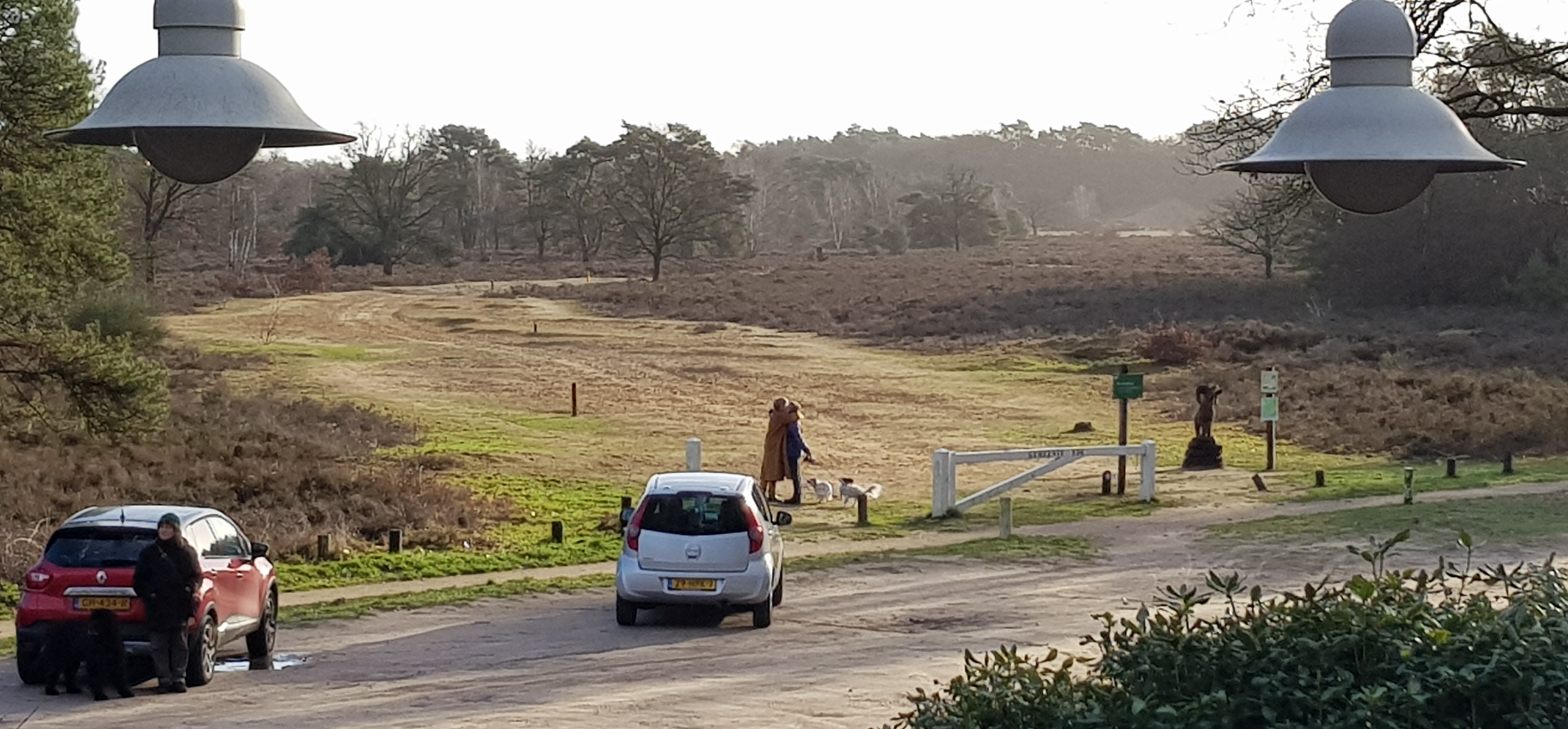 Wat gebeurde er hier 12.000 - 4.000 jaren geleden? 10.000 BC Rendierjagers uit het Laat Paleolithicum joegen hier op rendieren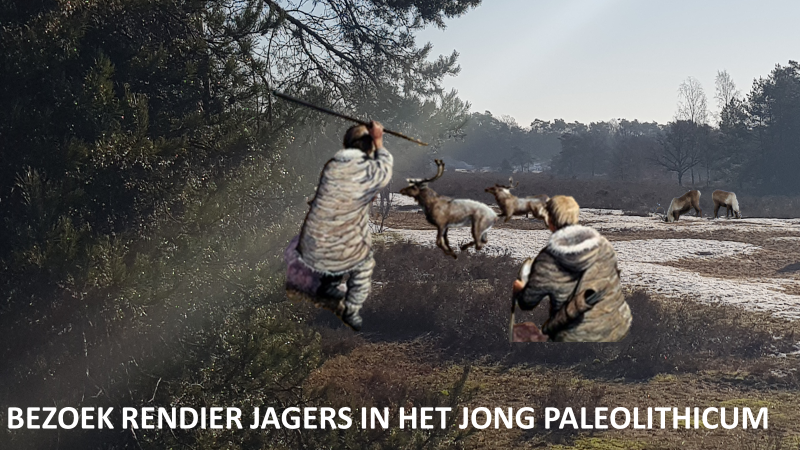 5.000 BCLaat mesolithische jagers probeerden vogels te bemachtigen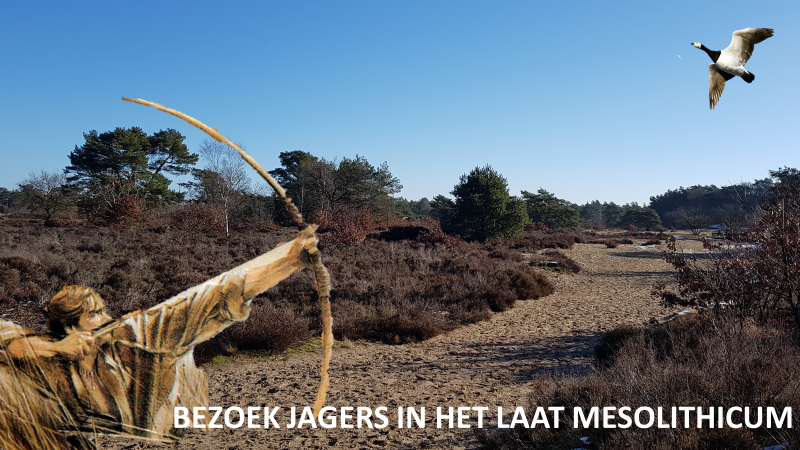 2.500 BCDe boeren uit het Neolithicum vulden hier hun vleesvoorraad aan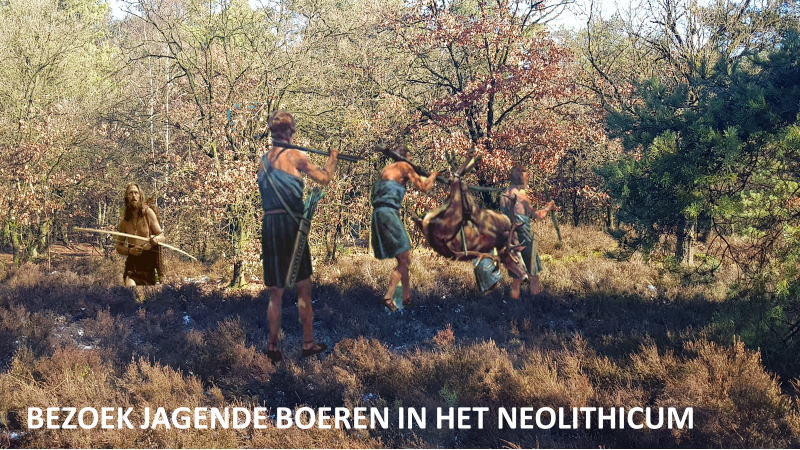 2.000 BC               Vroege bronstijd boeren verbleven hier kort met hun koeien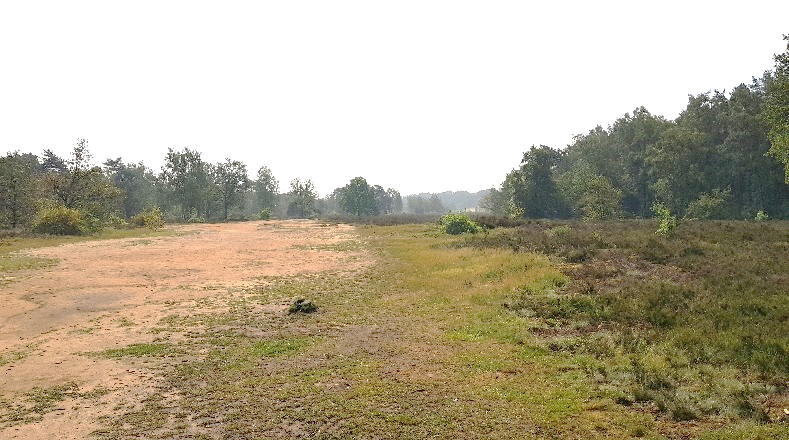 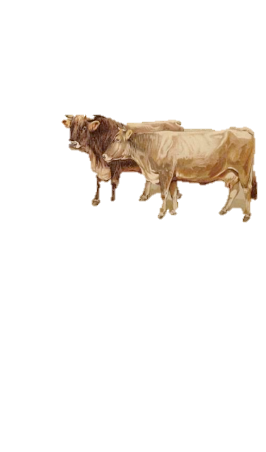 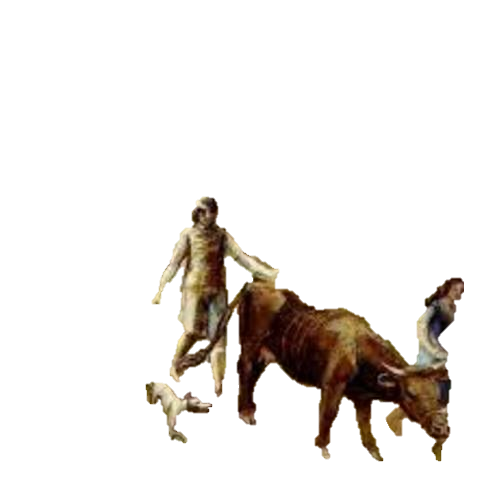 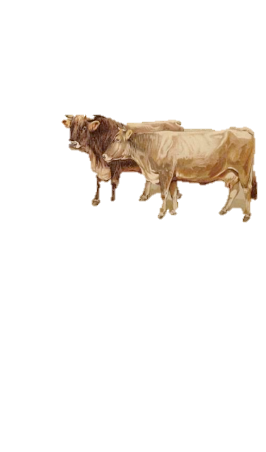 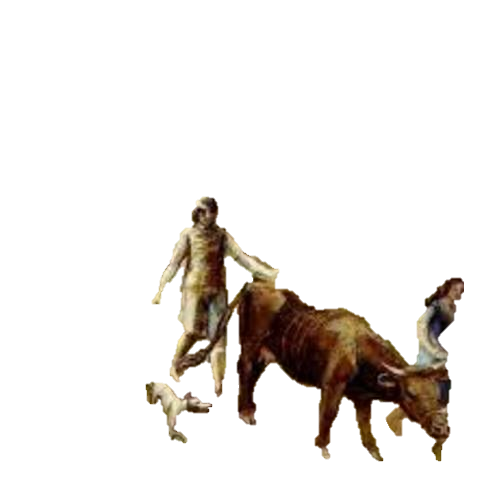 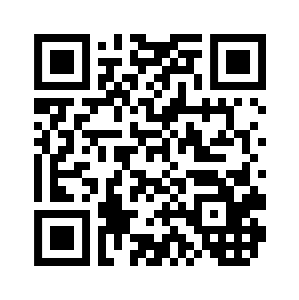 Ergens in die periode Maakte de prehistorische mens hier stenen werktuigen  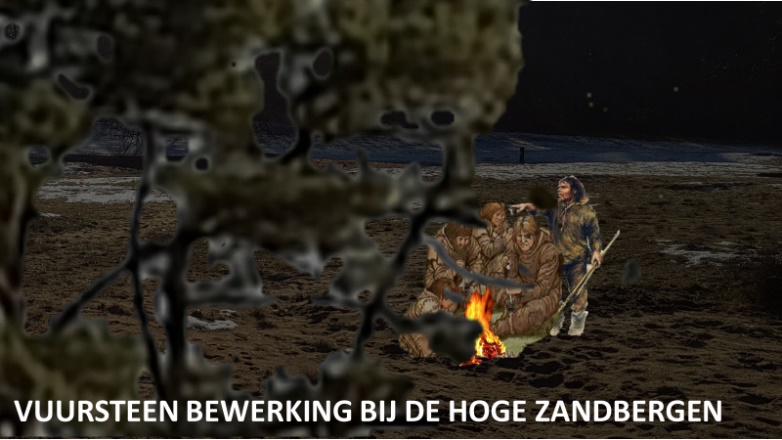 Bekijk de prehistorische vondsten en ontdek wat zij betekenen.